    ПОСТАНОВЛЕНИЕ                                                                                 JОП                                         от “      10   ”     марта             2020   г.  №    12                                                                   с.Жана-АулОб утверждении Плана основных мероприятийКазахского сельского поселения  в области гражданскойобороны, защиты населения и территорий от чрезвычайных ситуаций,обеспечения пожарной безопасности и безопасности людейна водных объектах и антитеррористической защищенности  на 2020  годВ соответствии с Федеральными законами от 21.12.1994 № 68-ФЗ «О защите населения и территорий от чрезвычайных ситуаций природного и техногенного характера» и от 12.02.1998 № 28-ФЗ «О гражданской обороне», в целях совершенствования органов управления, сил гражданской обороны и единой государственной системы предупреждения и ликвидации чрезвычайных ситуаций в области гражданской обороны, защиты населения и территорий от чрезвычайных ситуаций, обеспечения пожарной безопасности и безопасности людей на водных объектах, администрация Казахского сельского поселения				        ПОСТАНОВЛЯЕТ:    1. Утвердить План основных мероприятий Казахского сельского поселения в области гражданской обороны, защиты населения и территорий от чрезвычайных ситуаций, обеспечения пожарной безопасности и безопасности людей на водных объектах на 2020 год (прилагается).     2. Утвердить план работы по вопросам  антитеррористической защищенности на 2020  год (прилагается).    3. Согласовать проводимые мероприятия с директором по делам ГО ЧС МКУ «По делам ГО и ЧС и вопросам ЕДДС» МО «Кош-Агачский район» и утвердить их.    4.  Контроль за исполнением настоящего постановления возложить на председателя КЧС и ОПБ  Имангажинова   К.Б. Глава Казахского сельского поселения  ___________  Т.О. Муктасыров Приложение № 1 к постановлению администрации Казахского сельского поселенияПлан основных мероприятий Казахского сельского поселения в области гражданской обороны, защиты населения и территорий от чрезвычайных ситуаций, обеспечения пожарной безопасности и безопасности людей на водных объектах на 2020  годПриложение № 2 к постановлению администрации Казахского сельского поселенияПЛАНРАБОТЫ КОМИССИИ ПО ВОПРОСАМ АНТИТЕРРОРИСТИЧЕСКОЙ ЗАЩИЩЕННОСТИ КАЗАХСКОГО СЕЛЬСКОГО ПОСЕЛЕНИЯ на   2020   годРЕСПУБЛИКА     АЛТАЙКОШ – АГАЧСКИЙ РАЙОНМУНИЦИПАЛЬНОЕ ОБРАЗОВАНИЕКАЗАХСКОЕ СЕЛЬСКОЕ ПОСЕЛЕНИЕ649785 с. Жана- Аулул.Абая, 12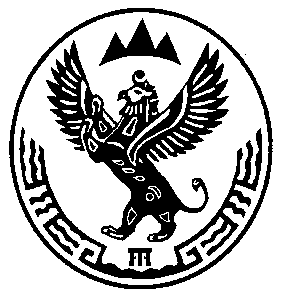 АЛТАЙ РЕСПУБЛИКАКОШ – АГАШ АЙМАККАЗАХ МУНИЦИПАЛ ТÖЗÖЛМÖНИН JУРТ JЕЗЕЕ АДМИНИСТРАЦИЯЗЫ649785 Жана- Аул jуртАбая ором, 12I. Мероприятия,  проводимые под руководством главы администрации и председателя комиссии по предупреждению и ликвидации чрезвычайных ситуаций и обеспечению пожарной безопасности Казахского сельского поселенияI. Мероприятия,  проводимые под руководством главы администрации и председателя комиссии по предупреждению и ликвидации чрезвычайных ситуаций и обеспечению пожарной безопасности Казахского сельского поселенияI. Мероприятия,  проводимые под руководством главы администрации и председателя комиссии по предупреждению и ликвидации чрезвычайных ситуаций и обеспечению пожарной безопасности Казахского сельского поселенияI. Мероприятия,  проводимые под руководством главы администрации и председателя комиссии по предупреждению и ликвидации чрезвычайных ситуаций и обеспечению пожарной безопасности Казахского сельского поселенияI. Мероприятия,  проводимые под руководством главы администрации и председателя комиссии по предупреждению и ликвидации чрезвычайных ситуаций и обеспечению пожарной безопасности Казахского сельского поселения1. Разработка основных планирующих и отчетных документов1. Разработка основных планирующих и отчетных документов1. Разработка основных планирующих и отчетных документов1. Разработка основных планирующих и отчетных документов1. Разработка основных планирующих и отчетных документов1.Корректировка плана Гражданской обороны поселения до 28 январяГлава администрации,уполномоченный по делам ГО и ЧС2.Корректировка плана действий по предупреждению и ликвидации чрезвычайных ситуаций природного и техногенного характера  Казахского сельского поселения до 25 мартаГлава администрации,уполномоченный по делам ГО и ЧС3.Корректировка плана первоочередного жизнеобеспечения населения  Казахского сельского поселения пострадавшего в результате ЧС  природного и техногенного характера до 25 мартаГлава администрации,уполномоченный по делам ГО и ЧС4.Разработка нормативно – правовых документов в области гражданской обороны, предупреждения и ликвидации чрезвычайных ситуаций, обеспечения пожарной безопасности и безопасности людей на водных объектахв течениегода Глава администрации,уполномоченный по делам ГО и ЧС2. Основные мероприятия в области предупреждения и ликвидации чрезвычайных ситуаций,обеспечения пожарной безопасности и  безопасности людей на водных объектах2. Основные мероприятия в области предупреждения и ликвидации чрезвычайных ситуаций,обеспечения пожарной безопасности и  безопасности людей на водных объектах2. Основные мероприятия в области предупреждения и ликвидации чрезвычайных ситуаций,обеспечения пожарной безопасности и  безопасности людей на водных объектах2. Основные мероприятия в области предупреждения и ликвидации чрезвычайных ситуаций,обеспечения пожарной безопасности и  безопасности людей на водных объектах2. Основные мероприятия в области предупреждения и ликвидации чрезвычайных ситуаций,обеспечения пожарной безопасности и  безопасности людей на водных объектах1.Заседания комиссии по предупреждению и ликвидации чрезвычайных ситуаций и обеспечению пожарной безопасности  области Казахского сельского поселения связанных с весенним паводком; лесными и торфяными  пожарами; авариями на коммунально-энергетических сетях в осенне-зимний период10  марта11 апреля15 сентябряПредседатель КЧС и ПБ2.Учебно-методический сбор по подведению итогов деятельности Казахского сельского звена ТП РСЧС, выполнению мероприятий гражданской обороны в 2017 году и постановке задач на 2020  год16 январяГлава администрации, председатель КЧС и ПБ3.Заседание комиссии по повышению устойчивости функционирования объектов экономики и территории Казахского сельского поселениясогласно планаПредседатель комиссии4.Заседание эвакуационно-приемной  комиссии Казахского сельского поселениясогласно планаПредседатель комиссии3. Мероприятия по подготовке органов управления сил и средств ГО и РСЧС, должностных лиц, специалистов и населенияа) подготовка органов управления, сил и средств ГО и РСЧС3. Мероприятия по подготовке органов управления сил и средств ГО и РСЧС, должностных лиц, специалистов и населенияа) подготовка органов управления, сил и средств ГО и РСЧС3. Мероприятия по подготовке органов управления сил и средств ГО и РСЧС, должностных лиц, специалистов и населенияа) подготовка органов управления, сил и средств ГО и РСЧС3. Мероприятия по подготовке органов управления сил и средств ГО и РСЧС, должностных лиц, специалистов и населенияа) подготовка органов управления, сил и средств ГО и РСЧС3. Мероприятия по подготовке органов управления сил и средств ГО и РСЧС, должностных лиц, специалистов и населенияа) подготовка органов управления, сил и средств ГО и РСЧС1.КШУ с руководящим составом, силами и средствами ГО района  по теме: «Действия органов управления, сил и средств при угрозе возникновения ЧС природного и техногенного характера»Согласно районному плану КЧС  Глава администрациирайона2.Командно-штабное учение с КЧС и ПБ, органами управления по делам ГОЧС района по теме: «Организация управления силами и средствами при проведению работ по ликвидации лесных пожаров»Согласно районному плану КЧС  ПредседательКЧС и ПБб) подготовка должностных лиц, специалистов и населенияб) подготовка должностных лиц, специалистов и населенияб) подготовка должностных лиц, специалистов и населенияб) подготовка должностных лиц, специалистов и населенияб) подготовка должностных лиц, специалистов и населения1.Занятие по оповещению и сбору    группы контроля;    комиссии по ЧС и ПБ;    эвакоприёмной комиссииГлава администрации,уполномоченный по ГОЧС1.Занятие по оповещению и сбору    группы контроля;    комиссии по ЧС и ПБ;    эвакоприёмной комиссии 3 мартаГлава администрации,уполномоченный по ГОЧС1.Занятие по оповещению и сбору    группы контроля;    комиссии по ЧС и ПБ;    эвакоприёмной комиссии27 октябряГлава администрации,уполномоченный по ГОЧС1.Занятие по оповещению и сбору    группы контроля;    комиссии по ЧС и ПБ;    эвакоприёмной комиссии17 мартаГлава администрации,уполномоченный по ГОЧС2.Декада по обеспечению безопасности людей на водоемах поселения22 -30 маяПредседатель КЧС и ПБ3.Занятия по развертыванию и подготовке к работе эвакуационных приемных пунктов:Председатель эвакоприемной  комиссии   Дом культуры с.Казах (ПЭП № 2)29 сентябряв) выставочная деятельность, общественные, культурно-массовые, спортивные и другие мероприятияв) выставочная деятельность, общественные, культурно-массовые, спортивные и другие мероприятияв) выставочная деятельность, общественные, культурно-массовые, спортивные и другие мероприятияв) выставочная деятельность, общественные, культурно-массовые, спортивные и другие мероприятияв) выставочная деятельность, общественные, культурно-массовые, спортивные и другие мероприятия1.Организация и проведение  смотра-конкурса  на лучшую организацию обеспечения работающего населения средствами индивидуальной защиты1-30 июняГлава администрации,уполномоченный по ГОЧС2.Участие в федеральных и областных программах развития и совершенствования противопожарной защитыв течение годаГлава администрации поселений4. Мероприятия по проверке готовности органов управления, сил и средств ГО и РСЧС  Казахского сельского поселения к действиям по предназначению4. Мероприятия по проверке готовности органов управления, сил и средств ГО и РСЧС  Казахского сельского поселения к действиям по предназначению4. Мероприятия по проверке готовности органов управления, сил и средств ГО и РСЧС  Казахского сельского поселения к действиям по предназначению4. Мероприятия по проверке готовности органов управления, сил и средств ГО и РСЧС  Казахского сельского поселения к действиям по предназначению4. Мероприятия по проверке готовности органов управления, сил и средств ГО и РСЧС  Казахского сельского поселения к действиям по предназначению1.Привлечение сотрудников администрации в комиссию к проверкам сельских учреждений, объектов и т.п. в течение годаГлава администрацииVI. Мероприятия, проводимые под руководством уполномоченного по делам ГОЧС, мобилизационной подготовке администрации Казахского сельского поселения1. Разработка основных планирующих и отчетных документовVI. Мероприятия, проводимые под руководством уполномоченного по делам ГОЧС, мобилизационной подготовке администрации Казахского сельского поселения1. Разработка основных планирующих и отчетных документовVI. Мероприятия, проводимые под руководством уполномоченного по делам ГОЧС, мобилизационной подготовке администрации Казахского сельского поселения1. Разработка основных планирующих и отчетных документовVI. Мероприятия, проводимые под руководством уполномоченного по делам ГОЧС, мобилизационной подготовке администрации Казахского сельского поселения1. Разработка основных планирующих и отчетных документовVI. Мероприятия, проводимые под руководством уполномоченного по делам ГОЧС, мобилизационной подготовке администрации Казахского сельского поселения1. Разработка основных планирующих и отчетных документов1.Подготовка доклада о состоянии защиты населения и территорий Казахского сельского поселения от ЧС природного и техногенного характерак 15 январяуполномоченный по делам ГО и ЧС2.Разработка проекта плана основных мероприятий Казахского  сельского поселения в области гражданской обороны, предупреждения и  ликвидации  чрезвычайных ситуаций, обеспечения пожарной безопасности и безопасности людей на водных объектах на 2020   годдо 2 декабряуполномоченный по делам ГО и ЧС2. Основные мероприятия в области предупреждения и ликвидации чрезвычайных ситуаций, обеспечения пожарнойбезопасности и безопасности людей на водных объектах2. Основные мероприятия в области предупреждения и ликвидации чрезвычайных ситуаций, обеспечения пожарнойбезопасности и безопасности людей на водных объектах2. Основные мероприятия в области предупреждения и ликвидации чрезвычайных ситуаций, обеспечения пожарнойбезопасности и безопасности людей на водных объектах2. Основные мероприятия в области предупреждения и ликвидации чрезвычайных ситуаций, обеспечения пожарнойбезопасности и безопасности людей на водных объектах2. Основные мероприятия в области предупреждения и ликвидации чрезвычайных ситуаций, обеспечения пожарнойбезопасности и безопасности людей на водных объектах1.Совещание с должностными лицами района, специально уполномоченными на решение задач в области ГО и ЧС по вопросам превентивных мероприятий в связи с циклическими явлениями    весенним паводком;Согласно районному графикууполномоченный по делам ГО и ЧС1.Совещание с должностными лицами района, специально уполномоченными на решение задач в области ГО и ЧС по вопросам превентивных мероприятий в связи с циклическими явлениями    весенним паводком;2.    лесными и торфяными  пожарами; 14 апреля2.    авариями на коммунально-энергетических сетях в осенне-зимний период17 сентября3.Проведение мероприятий по совершенствованию систему оповещения населения  Казахского сельского поселенияв течение годаГлава администрации3. Мероприятия по подготовке органов управления сил и средств ГО и РСЧС, должностных лиц, специалистов и населения:а) подготовка органов управления, сил и средств ГО и РСЧС3. Мероприятия по подготовке органов управления сил и средств ГО и РСЧС, должностных лиц, специалистов и населения:а) подготовка органов управления, сил и средств ГО и РСЧС3. Мероприятия по подготовке органов управления сил и средств ГО и РСЧС, должностных лиц, специалистов и населения:а) подготовка органов управления, сил и средств ГО и РСЧС3. Мероприятия по подготовке органов управления сил и средств ГО и РСЧС, должностных лиц, специалистов и населения:а) подготовка органов управления, сил и средств ГО и РСЧС3. Мероприятия по подготовке органов управления сил и средств ГО и РСЧС, должностных лиц, специалистов и населения:а) подготовка органов управления, сил и средств ГО и РСЧС1.Тренировки с районным звеном ТП РСЧС Казахского сельского поселения по теме: (согласно рисков возникновения ЧС на территории района)Выбрать 1-2 риска,наибольшие по статистике   Реагирование на:Выбрать 1-2 риска,наибольшие по статистике  - аварии на коммунально-энергетических сетях в осенне-зимний период10 сентябряВыбрать 1-2 риска,наибольшие по статистике  - нарушение дорожного полотна, связанного с обильным выпадением осадков23 октябряВыбрать 1-2 риска,наибольшие по статистикеб) подготовка должностных лиц, специалистов и населенияб) подготовка должностных лиц, специалистов и населенияб) подготовка должностных лиц, специалистов и населенияб) подготовка должностных лиц, специалистов и населенияб) подготовка должностных лиц, специалистов и населения1.Оказание помощи организациям в проведении обучения различных групп населения 10 июняуполномоченный по делам ГО и ЧС2.Контроль и оказание помощи должностным лицам администрации  Казахского сельского поселения, отвечающих за проведение мероприятий гражданской обороны, и организациям Казахского сельского поселения, обеспечивающим выполнение мероприятий по уполномоченный по делам ГО и ЧСгражданской обороне и защите населения в чрезвычайных ситуациях, в планировании мероприятий ГОЧС и обучении населения основам безопасности3.Декада по предупреждению чрезвычайных  ситуаций и подготовке населения к действиям при их возникновении (к Всемирному Дню гражданской обороны)23 апреляуполномоченный по делам ГО и ЧС4.Учебно-методические сборы с должностными лицами организаций, специально уполномоченными на решение задач в области ГО и ЧСПоследняя пятница каждого кварталауполномоченный по делам ГО и ЧС3. Мероприятия по проверке готовности органов управления, сил и средств ГО и РСЧС Казахского сельского поселения к действиям по предназначению3. Мероприятия по проверке готовности органов управления, сил и средств ГО и РСЧС Казахского сельского поселения к действиям по предназначению3. Мероприятия по проверке готовности органов управления, сил и средств ГО и РСЧС Казахского сельского поселения к действиям по предназначению3. Мероприятия по проверке готовности органов управления, сил и средств ГО и РСЧС Казахского сельского поселения к действиям по предназначению3. Мероприятия по проверке готовности органов управления, сил и средств ГО и РСЧС Казахского сельского поселения к действиям по предназначению4.Совместные целевые проверки  учреждений образования по вопросам исполнения законодательства в области ГО, защиты населения и территорий от ЧС согласно плана проверок утвержденной прокуратуройГлава администрации5.Проверка состояния гидротехнических сооружений:согласно плана проверок утвержденной прокуратуройГлава администрации,члены КЧС и ПБ5.согласно плана проверок утвержденной прокуратуройГлава администрации,члены КЧС и ПБ5.согласно плана проверок утвержденной прокуратуройГлава администрации,члены КЧС и ПБ5.согласно плана проверок утвержденной прокуратуройГлава администрации,члены КЧС и ПБN  
п/п Дата   
проведения        Проводимые мероприятия     Ответственный  
исполнитель   Отметка  
об    
исполнении123451апрельО мерах по обеспечению антитеррористической безопасности в местах с массовым пребыванием людейМуктасыров Т.О.2  декабрь   Об         антитеррористических
мероприятиях,   проводимых   при подготовке к проведению массовых  мероприятий и праздников Об        итогах         работы
антитеррористической комиссии и
задачах, стоящих в 2020  году   Муктасыров Т.О.